Paroisse Sts Pierre et Paul de PaïoliveJanvier 2022Année C (Évangile selon St Luc)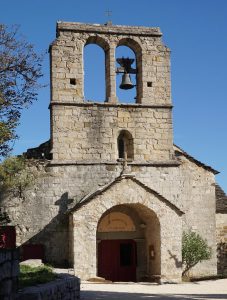 Église de St Pierre à Naves1ère prière de St Augustin pour l'ÉpiphanieViens, montre-Toi à moi, je Te verrai, Toi, la Joie de mon cœur. Je Te connaîtrai comme Tu me connais. Je Te verrai, Lumière de mes yeux. Viens, montre-Toi à moi, je Te verrai, Toi, la Joie de mon cœur. Je Te trouverai enfin, ô mon Dieu, je Te retiendrai, Toi que je désire. Viens, montre-Toi à moi, je Te verrai, Toi, la Joie de mon cœur. Illumine mes yeux, ô Lumière divine, que je ne voie plus les vanités... Viens, montre-Toi à moi, je Te verrai, Toi, la Joie de mon cœur. Donne-moi un cœur qui pense à Toi, une intelligence qui Te comprenne... Viens, montre-Toi à moi, je Te verrai, Toi, la Joie de mon cœur. Amen !MESSES DOMINICALES DE JANVIERMesse à St Paul le Jeune tous les samedis de janvier à 17h sauf le 1er janvierMesse aux Vans tous les dimanches de janvier à 10h 30MESSE EN SEMAINE SALLE BIENHEUREUSE MARIE RIVIER AUX VANSMercredi, jeudi et vendredi à 9h 30, sauf en cas de funérailles avec l'Eucharistie.Voir la feuille de semaine au tableau d'affichage à l'extérieur de nos églises.MESSE À LA RÉSIDENCE DU ROUSSILLONMesse de l'Épiphanie mercredi 5 Janvier à 14h 30 au Roussillon aux VansRENCONTRES DES RESPONSABLES PAROISSIAUXVendredi 21 janvier 2 rencontres des responsables paroissiaux à la cure des Vans à 15h et à 18h 30 (au choix) pour faire l'état des lieux de nos mouvements et services : les points forts, les points faibles et ce que l'on peut améliorer… (Une invitation va suivre bientôt)ÉQUIPE D’ANIMATION PASTORALEProchaine rencontre le mercredi 26 janvier 2022 à 14h 30 au presbytère des VansCATÉCHÈSE DES ENFANTS DU PRIMAIRESamedis 8 et 22 janvier 10h-11h 45 salle Bienheureuse Marie Rivier aux Vans LE RAPPORT DE LA CIASEMercredi 12 janvier rencontre avec notre évêque à ND de Bonsecours à Lablachère sur le rapport de la Ciase ouverte à tous. FORMATION SUR LE LIVRE DES PSAUMESLe Jeudi 20 janvier de 9h à 16h 30 à la maison diocésaine de Viviers (annulée)Le Jeudi 10 février de 9h à 16h 30 à la maison diocésaine de ViviersCENTRE DE PREPARATION AU MARIAGELe vendredi 14 janvier 2022 à ND de Bonsecours à Lablachère de 20h à 22h 30JOUNRNEE DE FIANCESLe samedi 5 février 2022 de 10h à 17 à la maison diocésaine à ViviersPERMANENCE À LA SACRISTIE DES VANSLe samedi de 11h à 12 h pour les confessions ou inscrire des intentions de messesPère Olivier Giraud, Presbytère 5, place de l’église 07140 Les VansTél : 04 75 37 23 85 Mail : paroisse.paiolive@wanadoo.frÉQUIPES DE LITURGIERéunion le mercredi 19 Janvier 2022 à 16h 15 à l'église des VansRÉPÉTITION DE CHANTS POUR TOUSLe mercredi 19 Janvier 2022 à 17h à l'église des VansÉQUIPES DU ROSAIRERéunion jeudi 20  janvier 2021 à 14 h 30 pour le lieu appelez le 06 86 50 25 60LECTURE DE L’ÉVANGILE SELON ST JEANSt Paul le Jeune : le jeudi 27 janvier 2021 à 15h chez José et NicoleADORATION DU SAINT SACREMENTTous les vendredis de 8h 30 à 9h 30 à la salle Bse Marie Rivier aux Vans.ARDOR : Adorer, Remercier, Demander, s'Offrir et prendre une Résolution !PRIONS POUR NOS DÉFUNTSJoseph Ranc à Montselgues le mercredi 1er décembre 2021 à 92 ansRoland Delenne à Naves le lundi 6 décembre 2021 à 89 ansMarie Aimée Reverger née Fabre à Banne mercredi 8 décembre 2021 à 83 ansOdette André aux Assions le jeudi 9 décembre 2021 à 92 ansBrigitte Rouby née Gleyze à Casteljau le vendredi 10 décembre 2021 à 59 ansPaul Richard aux Assions le vendredi 10 décembre 2021 à 78 ansLouis Subercaze à Chandolas le samedi 11 décembre 2021 à 89 ansYvonne Mathieu à St Paul le Jeune le mardi 14 décembre 2021 à 93 ansMagali Dufourd à Berrias le mercredi 15 décembre 2021 à 60 ansRobert Chareyre à Chambonas le mardi 28 décembre 2021 à 62 ansFrançoise Battini à St Paul le Jeune le jeudi 30 décembre 2021 à 74 ansGermaine Martinez aux Vans le vendredi 31 décembre 2021 à 91 ansQue les âmes des fidèles défunts reposent en paix !Baptêmes et mariages : plusieurs familles ont demandé un baptême ou un mariage dans notre paroisse et nous nous en réjouissons ! Vu l’étendue de la paroisse Sts Pierre et Paul de Païolive, il est souhaitable de rappeler quelques exigences. En France, les évêques nous demandent de prendre le temps de préparer les mariages sur une année, au moins une année scolaire. Les baptêmes nécessitent moins de temps, mais au moins 6 mois. Ils seront célébrés là où il y a une messe dominicale le samedi ou le dimanche. De plus les dates, heures et lieux de baptême ou de mariage doivent être décidés en concertation avec le curé ou du moins le prêtre où le diacre qui célèbrera ce sacrement !Temps de Noël !Pour mieux vivre le temps de Noël qui court du 24 décembre au baptême de Jésus célébré cette année le dimanche 9 janvier et qui inaugure le temps ordinaire, voici la liste des évangiles qui nous présentent l'enfance de Jésus :Luc chapitres 1 et 2 Prologue	Lc 1, 1-3Gabriel annonce à Zacharie la naissance de Jean Baptiste	Lc 1, 4-25Gabriel annonce à Marie la naissance de Jésus	Luc 1, 26-38Visite de Marie et de Jésus à Elisabeth et Jean Baptiste	Luc 1, 39-56Naissance de Jean Baptiste et cantique de Zacharie	Luc 1, 57-80Naissance de Jésus, chants des anges et visite des bergers	Luc 2, 1-21Présentation de Jésus au Temple avec Siméon et d'Anne	Luc 1, 22-40Jésus au Temple perdu et retrouvé	Luc 1, 41-52Matthieu chapitres 1 et 2Généalogie de Jésus	Mt 1, 1-17Gabriel annonce à Joseph que Marie est enceinte de l'E. St.	Mt 1, 18-25Visites des (rois) mages à la sainte famille	Mt 2, 1-11Fuite en Égypte et massacre des saints innocents	Mt 1, 12-18Retour d'Égypte et installation à Nazareth	Mt 1, 19-23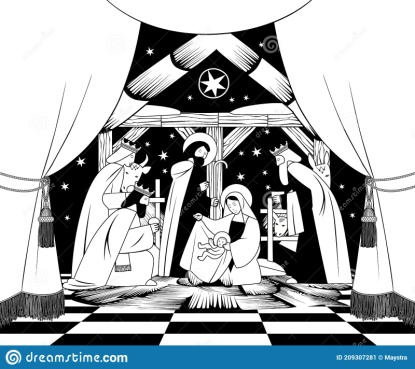 « Épiphanie » "Les mages entrèrent dans la maison, ils virent l’enfant avec Marie sa mère et tombant à ses pieds, ils se prosternèrent devant lui. Ils ouvrirent leurs coffrets et lui offrirent leurs présents : de l’or, de l’encens et de la myrrhe !" (Mt 2, 11)2ème prière de St Augustin pour l'ÉpiphanieApproche-toi de Lui, et sois illuminé ! Fais-moi venir à Toi, ô Christ, Toi sans qui personne ne va au Père. Approche-toi de Lui, et sois illuminé ! Je veux être toujours auprès de Toi, que ta Lumière chasse mes ténèbres ! Approche-toi de Lui, et sois illuminé ! Tu T'es montré à tes disciples ; viens convaincre l'incrédule que je suis. Approche-toi de Lui, et sois illuminé !Cette feuille est consultable sur le sitehttps://ardeche.catholique.fr/saints-pierre-et-paul-de-paiolive/